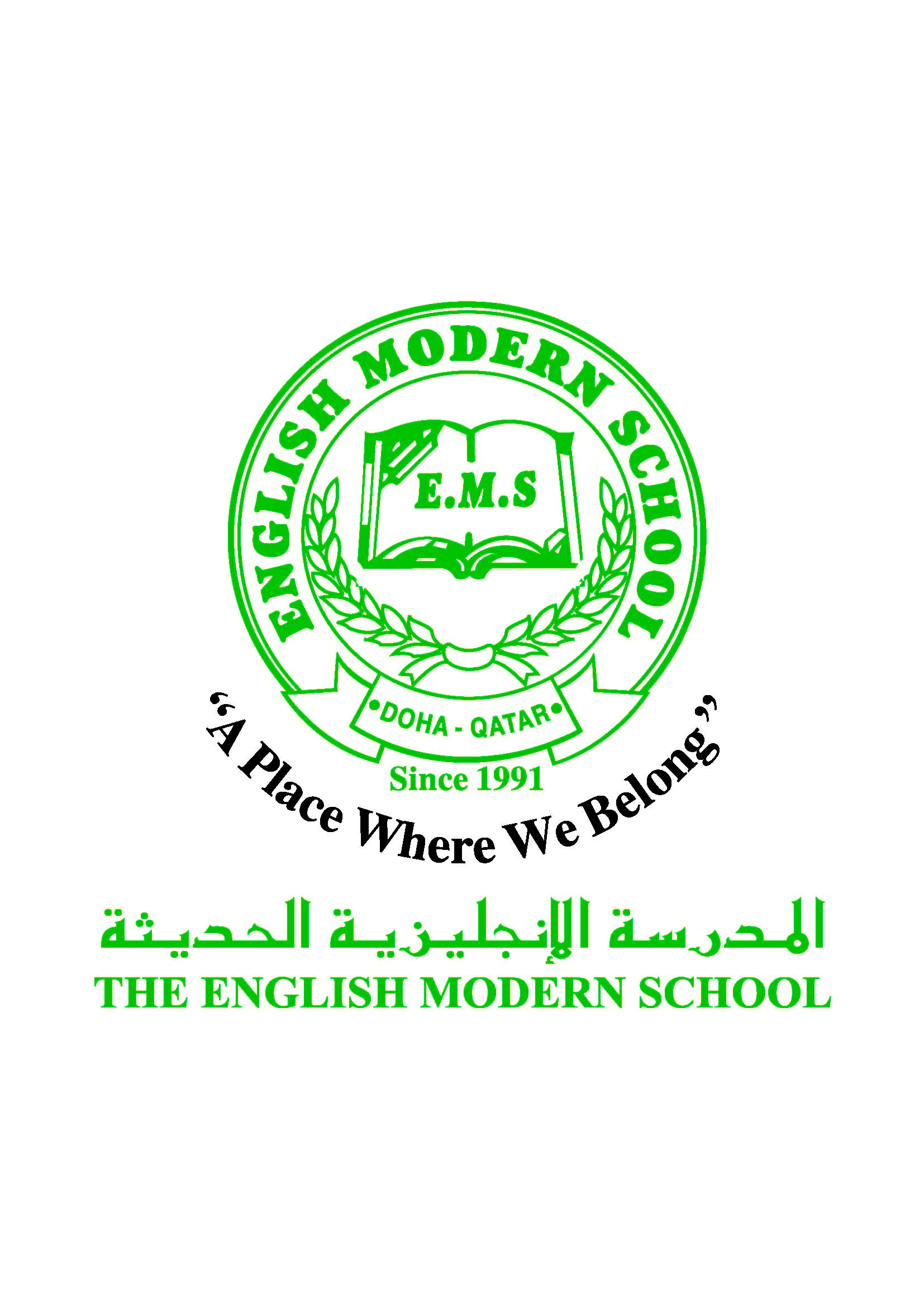            الرسالة الاسبوعية للفترة  من 5 / 3/ 2017 الى 9 /3 / 2017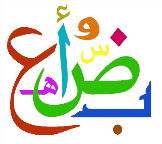 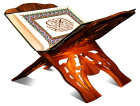 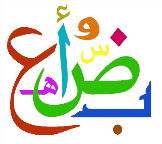 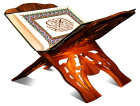 اللغة العربيةاللغة العربيةاللغة العربيةاللغة العربيةاليوم  والتاريخالدرس/ النشاطأعمال الصف الواجبات الأحد 5-3الأفعال الخمسة ص 25 عرض بطاقات تحتوي على الأفعال الخمسة  شرح المعلم + مشاركة الطلاب دلالات هذه الأفعال من حيث النوع والعدد كتابة جمل تحتوي على الأفعال  الخمسة في حالة الرفع *السؤال الأول ص 27.3-6تابع  الأفعال الخمسة  ص  25التعرف على أدوات  النصب والجزم التي تسبق الفعل المضارع كتابة جملا تحتوي على الأفعال الخمسة مسبوقة بأداة نصب أو جزم  السؤال الرابع والسؤال الخامس ص 28الإجابة على ورقة العمل 3-7 حكم وعظات ص 30قراءة القصيدة قراءة صامتة قراءة القصيدة قراءة جهرية معبرة استخراج معاني الكلمات الجديدة  السؤال الأول ص 32المعالجة اللغوية .الفهم والتحليل  السؤال الأول 3-8حكم وعظات ص 30-31قراءة النص قراءة جهرية معبرة نبذة عن حياة الشاعر صالح بن عبدالقدوس .*المقصود بشعر الحكمة ص 31 السؤال الثالث والرابع 3-9حكم وعظات  ص 33-34الصور البيانية في القصيدة .- أسلوب التهكم والسخرية في أبيات القصيدة -التوكيد في أبيات القصيدة -الإجابة على أسئلة الفهم والتحليلالسؤال الخامس التربية الإسلاميةالتربية الإسلاميةالتربية الإسلاميةالتربية الإسلاميةاليوم والتاريخالدرس/ النشاطأعمال الصف الواجبات 6-3سورة الملكيستمع الطلاب إلى سورة الملك يتعرف معاني المفردات والتراكيب الجديدة حفظ 10 آيات من سورة الملك7-3سورة الملك تسميع أول 10 آيات ن سورة الملكأثبت حفظي ص26  كتاب الطالب تاريخ قطرتاريخ قطرتاريخ قطرتاريخ قطراليوم والتاريخالدرس/ النشاطأعمال الصف الواجبات 3-8اللجنة الوطنية وحقوق الإنسان كتاب الطالب أهداف اللجنة الوطنية لحقوق الإنسان  ومتى نشأت اللجنة الوطنية لحقوق الإنسان اكتب تقريرا عن اللجنة الوطنية لحقوق الإنسان حكمة الأسبوع / طالب المجد المخلوق للنجاح المهيأ للعمل يصنع التجارب ولا يقولها ويمشي الطريق إلى الغاية ولا يرتسم خطاها ويقيس أبعدها.

 